R A P O R Tprivind întreprinderile publice aflate sub autoritatea MINISTERULUI SĂNĂTĂȚII2020I. INTRODUCEREMinisterul Sănătății este organizat și funcționează în baza Hotărârii Guvernului nr. 144/2010 cu modificările și completările ulterioare. În calitate de Autoritatea publică tutelară, Ministerul Sănătății are competențele prevăzute de Legea societăților nr.31/1990 republicată, cu modificările și completările ulterioare precum și de OUG nr.109/2011 privind guvernanța corporativă a întreprinderilor publice, sens în care are calitatea de acționar la următoarele Întreprinderi publice (ÎP), respectiv:-  Compania Naţională "Unifarm" - S.A. Bucureşti;-  Societatea Comercială "Antibiotice" - S.A. Iaşi.Compania Naționala Unifarm S.A. este compania pe care Programul de Guvernare o meționează în mod expres, aceasta fiind o companie strategică națională pentru sănătatea populației, principala instituţie cu atribuţii de import şi distribuţie a medicamentelor în vederea asigurării continuităţii aprovizionării şi desfacerii acestora către populaţieCompania Naționala “Unifarm” S.A. este inființată încă din anul 1935, purtând de-a lungul timpului diverse denumiri. Cu o experiență de mai bine de 77 ani în piața farmaceutică națională și internațională, este în prezent unul dintre principalii distribuitori de produse farmaceutice și parafarmaceutice din Romania. Scopul Companiei Nationala “Unifarm” – S.A. este de a desfășura o activitate cu caracter social-sanitar, ca parte integrantă a sistemului de ocrotire a sănătății și acţionează pe segmentul strategic al României pentru asigurarea nevoilor speciale şi pentru prevenirea discontinuităţilor de medicamente din reţeaua naţională a Ministerului Sănătăţii, dar si pentru creşterea vitezei de reacţie în asigurarea cu medicamente în regim de nevoi speciale la nivel naţional. În momentul de față, compania deține peste 5.000 mp spaţiu de depozitare la sediul central din Bucureşti și colaborează cu o reţea de spaţii frigorifice din toată ţara, prin Direcţiile de Sănătate Publică, spații monitorizate permanent printr-un sistem informatic de ultimă generaţie de control a temperaturii și umidităţii. De asemenea, CN UNIFARM S.A. are propria flotă de autoutilitare de 3,5 tone, precum şi autoutilitare tip Van prevăzute cu instalaţii frigorifice. C.N. Unifarm S.A. are actualmente în portofoliu aproape 300 de produse, fiind implicată în programe naționale, unde încearcă să elimine discontinuităţile provocate de scoaterea de pe piaţă a medicamentelor ieftine de către importatori şi producători. S.C. Antibiotice S.A. Iași, ca parte componentă a sectorului strategic, asigură creșterea calității vieții și un acces sustenabil la sănătate pentru cetățenii României prin producerea de medicamente generice.Antibiotice SA este cel mai important producator roman de medicamente generice si un brand etalon în industria romaneasca, recunoscut la nivel international, ce continua misiunea de a fabrica produse de calitate, sigure si eficiente, pentru a oferi oamenilor speranta unei vieti sanatoase.Compania Antibiotice a marcat, in luna decembrie 2020, aniversarea a 65 de ani de continuitate si traditie romaneasca si de la fabricarea in 1955, pentru prima data in Romania, la Iasi, a Penicilinei. Antibiotice a avut sansa de a fi printre primii producatori mondiali ai acestei substante, care a revolutionat medicina, la numai 11 ani dupa ce a fost sintetizata pe un flux de productie din Statele Unite ale Americii, in 1944 si la 27 de ani dupa ce a fost descoperita de Alexander Fleming in 1928. Anul 2020 a fost un an atipic, un an cu multe obstacole si provocari determinate de pandemia cu virusul SARS-CoV-2. Un an in care principalele preocupari ale companiei au vizat starea de sanatate a angajatilor, continuarea productiei, adaptarea la cerintele pietei si solidaritatea cu sistemul national de sanatate, consolidarea prezentei in teritoriile internationale.Acest an a determinat  ca, Compania Antibiotice să regândescă strategiile societatii pe termen lung, doua obiective fiind prioritare pentru o activitate continua si performanta:-	Maximizarea profitabilitatii afacerii;-	Cresterea sustenabila, consolidata pentru perioada 2020-2028.In prima etapa, 2020-2023, planul de administrare al societatii isi propune un ritm de crestere consolidata de 25%, atat a cifrei de afaceri cat si profitului.In a doua etapa, 2024-2028, planul de administrare al societatii isi va propune un ritm de crestere de 40% pentru cifra de afaceri si de 70% pentru profit, conform Planului de organizare si dezvoltare strategica (P.O.D.S.) al societatii.In anul 2020 compania Antibiotice a pus un accent major pe planificarea strategica a sistemelor de management pentru a determina imbunatatirea functionalitatii si eficientei organizationale atat prin descentralizarea activitatilor pe trei divizii (Produse topice, Produse forme solide orale si Produse sterile si substante active), cat si prin stabilirea obiectivelor.  Atingerea obiectivelor pe termen lung se bazeaza pe urmatoarele strategii:Masuri manageriale pentru dezvoltarea strategica si adaptarea la realitatile pietei interne si internationalePilon 1: Adaptarea strategica a resurselor umane la realitatile etapei 2021 – 2028Pilon 2: Adaptarea strategica a portofoliului de produsePilon 3: Perfectionarea continua a Sistemului de Management Integrat (calitate, mediu, sanatate si securitate in munca)Pilon 4: Planificarea strategica si managementul performanteiPilon 5: Guvernanta CorporativaInvestitii si activitati asimilate pentru dezvoltarea strategica a platformei Dezvoltarea infrastructurilor de productie, cercetare, utilitati, transport, depozitareInvestitii pentru consolidarea si asigurarea continuitatii in protectia mediuluiDezvoltarea infrastructurii de instruire si pregatire a resurselor umane si adaptarea acesteia la conceptul de dezvoltare strategică.-	Digitalizarea si informatizarea activitatilor si proceselor companiei.Aceste strategii au la baza aplicarea unor principii de sustinere a activitatilor firmei:-	principiul planificarii strategice;-	principiul identificarii activitatilor pe divizii de operare (produse sterile si substante active, produse forme solide orale, produse topice);-	principiul responsabilizarii prin managementul performantei;-	principiul descentralizarii bugetelor si activitatilor pana la nivel de portofolii, grupe de produse si produse.Prezența în piața farmaceutică din România de 65 de ani, societatea Antibiotice SA Iași deține cea mai complexă structură de fabricație cu un portofoliu de peste 150 din 11 clase terapeutice: medicamente de uz cardiovascular, medicamente topice de uz dermatologic si antiinflamatoare, medicamente pentru tract digestiv, medicamente pentru tract genito-urinar si suplimente alimentare la care se adaugă produsele biocide; S.C. Antibiotice S.A. Iași are 8 fluxuri de fabricație pe care se produc următoarele forme farmaceutice: pulberi injectabile peniciline, capsule peniciline, capsule non-betalactamice, capsule cefalosporine, comprimate, unguente, creme, geluri; supozitoare, ovule, substante active obtinute prin biosinteza. Deține certificări și autorizări recunoscute la nivel internațional:Autorizare din partea Organismului de reglementare a medicamentului din SUA (FDA) pentru Nistatina si produse injectabile penicilineCertificatul de Conformitate cu Farmacopeea Europeana (COS) pentru Nistatina,Certificat de Buna Practica de Fabricatie (GMP) pentru toate fluxurile de fabricatie, Sistem de Management Integrat (Calitate, Mediu, Securitate in munca);Detine un modern Centru de Cercetare – Dezvoltare si un Centru de Studii Clinice;Prima companie din Europa precalificata de Organizatia Mondiala a Sanatatii pentru gama de medicamente antituberculoase esentiale.   S.C. Antibiotice S.A. Iași este cel mai important producator român de medicamente generice si un brand etalon in industria romaneasca, recunoscut la nivel international, ce continua misiunea de a fabrica produse de calitate, sigure si eficiente, pentru a oferi oamenilor speranta unei vieti sanatoase.In anul 2020 pe piata internă, Antibiotice:Ocupă locul 1 in piata relevanta, cu o cota de piata valorica de 13,1%;Este lider cantitativ pe forma farmaceutica unguente (22,5%), supozitoare si ovule (37,5%) si pulberi injectabile (65,3%);Ocupă locul 7 pe segmentul medicamentelor generice cu prescriptie si OTC (cu o cota de piata de 3,97%). In anul 2020, societatea Antibiotice își menține poziția de lider pe segmentul medicamentelor generice si OTC comercializate în spitale, cu o cota de piata de 14,8% .•	Ocupa locul I mondial in productia substantei active Nistatina, pentru care detine si Standardul de Referinta USP – standard de recunoastere internationala a calitatii;•	Are un portofoliu de peste 150 produse din 11 clase terapeutice: medicamente de uz cardiovascular, medicamente topice de uz dermatologic si antiinflamatoare, medicamente pentru tract digestiv, medicamente pentru tract genito-urinar si suplimente alimentare la care se adauga produsele biocide;•	Are 8 fluxuri de fabricatie organizate pe trei divizii: Divizia Produse sterile si substante active (pulberi injectabile peniciline si substante active obtinute prin biosinteza, solutii biocide), Divizia Produse forme solide orale (capsule peniciline, capsule non-betalactamice, capsule cefalosporine si comprimate), Divizia Produse topice (unguente, creme, geluri, supozitoare, ovule).  Proiectele de cercetare pentru produsele topice au in focus produse de uz dermatologic, antiinflamatoare locale, antiinfectioase, produse anestezice si medicamente dedicate sanatatii femeii.In anul 2020 au fost planificate 13 proiecte pentru definirea portofoliului viitor al companiei, fiind realizate 14 asemenea proiecte, cuprinzand produse pentru afectiuni dermatologice, gastrointestinale si diabet zaharat, cardiovasculare, genito-urinare, reumatismale sau ale sistemului nervos precum si medicamente antiinfectioase. Au fost selectate atat produse pe baza de prescriptie medicala cat si produse fara prescriptie medicala (OTC, suplimente alimentare, dispozitive medicale sau cosmetice). De asemenea in acest grup de produse sunt si medicamente care pot avea calitatea de prim generic. Avand in vedere faptul ca Antibiotice este principalul producator mondial de substanta activa Nistatina a fost realizat un proiect de dezvoltare pe verticala a Nistatinei. Autorizare/reautorizare produse si inregistrare pe noi piete In anul 2020 activitatea Regulatory Affairs a sustinut obtinerea de autorizari de punere pe piata sau reautorizari, atat intern (piata interna) cat si extern (piata externa), pentru un numar de 34 de produse (17 autorizari si 18 reautorizari).Pe piata interna, in anul 2020, a fost autorizat un produs (topic) si alte 14 produse au fost reautorizate (5 produse topice si 9 produse solide orale).In paralel, piata externa a beneficiat de 16 autorizari si 4 reautorizari, astfel:Autorizari:- 8 produse topice: 7 in teritoriile ATB (4 produse in Kosovo si 3 produse in Vietnam) si 1 produs autorizat in Irak;- 5 produse solide orale: 4 in teritorii ATB (1 produs Moldova si 3 suplimente alimentare in Ucraina) si 1 produs in Irak;- 3 produse injectabile: 1 produs in teritoriile ATB (Moldova) si 2 produse in Yemen.Reautorizari:- 3 produse topice in teritorii ATB (Rep. Moldova);- 1 produs injectabil in Hong Kong.De asemenea valoarea produselor Antibiotice este confirmată și de aprobările autorității de reglementare din SUA (Food and Drug Administration - FDA) primite pentru produsele injectabile și pentru substanța activă Nistatină, pentru care Antibiotice SA Iași este lider mondial. Cercetarea - dezvoltarea pentru adaptarea si consolidarea durabila a portofoliuluiActivitatea de Cercetare-Dezvoltare are ca obiectiv principal dezvoltarea de medicamente generice si noi forme topice, comprimate, capsule, produse sterile si alte forme farmaceutice noi, produse biocide, dispozitive medicale, dermatocosmetice, cosmetice, in acord cu directiile strategice de dezvoltare ale companiei.In anul 2020 au continuat activitatile de cercetare pentru 16 produse aflate in pipeline, dupa cum urmeaza:trei proiecte pentru Divizia Sterile si substante active;sapte proiecte noi pentru Divizia Produse topice;sase proiecte noi, dintre care un supliment alimentar, pentru Divizia Produse forme solide orale.S-au adaugat inca 4 proiecte de cercetare, din categoria  solide orale (trei produse RX si un produs OTC) si 9 proiecte de produse topice.Activitatea de cercetare a continuat sa sustina strategia de internationalizare a portofoliului actual pentru 18 produse (10 produse solide orale, 4 produse injectabile si 4 produse topice), produse care vor fi autorizate pe diferite piete externe.In luna martie 2020, a fost aprobat de catre autoritatea americana Food and Drugs Administration a ASMF (Active substance master file-ul) pentru substanta activa Nistatina, document ce recunoaste calitatea Nistatinei.Dezinfectanti de suprafete autorizati, dezinfectant de maini in curs de autorizareIn contextul nevoilor crescute de materiale de protectie, compania Antibiotice a demarat cercetarea si testarea unor dezinfectanti ce pot fi reprodusi pe fluxurile proprii: o formula de gel dezinfectant pentru maini si doua formule pentru dezinfectant de suprafete.In anul 2020 Antibiotice a produs doua solutii dezinfectante pentru suprafete (volume de 1 si 5 litri) conform autorizatiei de punere pe piata eliberata de Institutul Cantacuzino. Centrul de Studii Clinice  	Unitatea Clinica din cadrul Centrului de Studii Clinice a fost reautorizata pentru desfasurarea de studii clinice de faza I/bioechivalenta. Certificarea GLP a laboratorului din cadrul CSC a fost prelungita pana in decembrie 2021. 	In cursul anului 2020 s-au desfasurat:- etapa premergatoare a unui studiu clinic de faza IV pentru un produs topic, la care ANMDM si Comisia Nationala de Bioetica au autorizat protocolul de desfasurare;- doua studii clinice de bioechivalenta, in vederea inregistrarii unor produse in teritoriile ATB.Pe lângă fluxurile de fabricație, Antibiotice SA Iași deține un Centru de Cercetare Dezvoltare cu o echipă interdisciplinară formată din specialiști din toate domeniile implicate în dezvoltarea și testarea medicamentului, fiind structurată în 4 departamente distincte: Dezvoltare farmaceutică, Centrul de Evaluare a Medicamentului, Farmacovigilența și Regulatory Affairs. Activitatea de cercetare dezvoltare este orientată spre acele molecule valoroase pentru sănătatea pacienților, care oferă perspective de consolidare a portofoliului de bază al societății și spre clase terapeutice specializate.Autoritatea publică tutelară, respectiv, Ministerul Sănătății, primește rapoartele și informările realizate potrivit legii, de către Consiliul de Administrație, respectiv Directorul General al Întreprinderii publice, rapoarte care privesc implementarea planului de administrare, a obiectivelor și indicatorilor de performanță, precum și a contractelor de mandat.În considerarea faptului că eficienţa unui operator economic depinde, în mod determinant, de performanţa managementului acestuia, de corecta implementare în funcţionarea societăţii a mecanismelor de bună guvernare, Ministerul Sănătății își exercită drepturile și își îndeplinește obligațiile ce decurg din calitatea de acționar al statului la nivelul celor doi operatori economici prin reprezentanții desemnați în Adunarea Generală a Acționarilor. Astfel se urmărește protejarea sănătății publice în scopul reducerii/evitării situațiilor cauzate de lipsa de pe piață în prezent a disponibilității medicamentelor derivate din sânge uman sau plasmă umană, situații care au impact direct asupra sănătății publice.         Prezentul Raport a fost elaborat în temeiul prevederilor art. 58 alin.(1) din OUG nr. 109/2011 privind guvernanţa corporativă a întreprinderilor publice, cu modificările și completările ulterioare, potrivit căruia “Autoritatea publică tutelară elaborează în fiecare an un raport privitor la activitatea regiilor autonome şi societăţilor comerciale aflate sub tutela sa. Raportul este publicat pe pagina de internet a autorităţii publice tutelare”.II. POLITICA DE ACȚIONARIAT A AUTORITĂȚII PUBLICE TUTELARE1. Obiectivele politicii de acționariat1.1 Implementarea guvernanței corporative:         Termenul de guvernanață înseamnă conducere și implică toate activitatile din cadrul unei entități care intră în sfera managementului. În consecința, putem afirma că acest concept - guvernanță corporativă - înseamnă conducerea în ansamblu a intregii organizații prin acceptarea tuturor componentelor interne, care funcționează impreună, dar care în final vor fi integrate conducerii și implementării managementului riscurilor din cadrul organizației, precum și a sistemului de management financiar și de control intern, inclusiv a auditului intern.Guvernanța corporativă oferă un grad mai mare de asigurare asupra faptului că la nivelul entității este implementat un sistem de control eficient, asigurând astfel că afacerea este condusă în interesul acționarilor (shareholders) și a părților interesate (stake holders).          Așadar, guvernanța corporativă reprezintă premisa transparenței activităților companiei, cu scopul protejării intereselor partenerilor sociali, garanția realizării obiectivelor este auditul.OUG nr. 109/2011 privind guvernanţa corporativă a întreprinderilor publice, cu modificările și completările ulterioare, a instituit mecanismul de garantare a obiectivității și transparenței selecției membrilor organelor de administrare și a managementului societăților, cât și mecanismele suplimentare de protecție a drepturilor acționarilor minoritari și necesitatea de a asigura o transparență accentuată a activității operatorilor economici la care statul este acționar unic sau majoritar.	Totodată, prin OUG nr. 109/2011 se stabilesc drepturile și responsaboilitățile diferitelor categorii de persoane implicate în activitatea întreprindeilor publice: directori, acționari și alte categorii și stabilește regulile și procedeele de luare a deciziilor privind activitatea unui operator economic.1.2 Structuri, norme, instrumente pe care se bazeaza sistemul de guvernanță corporativă:Consiliul de AdministrațieComitete ConsultativeConducerea ExecutivăAdunarea generală a acționarilorCodul de eticăCodul de Guvernanta corporativaAudit intern, Control financiar de gestiune si Managementul risculuiControl ManagerialÎntreprinderile publice sunt administrate de un Consiliu de Administrație, responsabil cu îndeplinirea tuturor strategiilor necesare realizării obiectului de activitate al societății, cu excepția celor prevăzute de lege pentru Adunarea Generală a Acționarilor. Potrivit actului constitutiv/statului întreprinderilor publice există o împărțire clară a responsabilităților între Consiliul de Administrație și Conducerea Executivă.Consiliul de Administrație urmărește ca propriile decizii, cele ale conducerii societății, ale Adunării Generale a Acționarilor, precum și reglementările interne să fie conforme cu cerințele legale și implementate în mod adecvat. Acesta este responsabil cu monitorizarea managementului societății, în numele acționarilor.Atribuțiile Consiliului de Administrație sunt descrise în Statutul societății și în reglementările interne relevante.În cursul anului 2020, Consiliul de Administratie s-a întrunit în ședințe în cadrul cărora  s-au adoptat decizii care au permis îndeplinirea atribuțiilor de o manieră efectivă și eficientă. Astfel, la întrunirile Consiliului de Administrație au fost analizate rezultatele financiare obținute în perioada de raportare și cumulat de la începutul anului, cât și performanța economică în raport cu bugetul și cu perioada similară a anului trecut. Consiliul a solicitat, în funcție de situație, explicații managementului executiv în legatură cu aspectele dezbătute, planurile de creștere a eficienței activității, planurile de investitii, provizioanele constituite, administrarea lichidităților, profitabilitatea operațională și generală a activității precum și politicile comerciale. În urma analizei rezultatelor aferente fiecărei perioade, în ceea ce privește operatorul economic SC Antibiotice SA Iași, Consiliul a decis aprobarea acestora în vederea publicarii și trimiterii către Bursa de Valori București și Autoritatea de Supraveghere Financiară, încadrându-se de fiecare dată în Calendarul de Comunicare Financiară. Referitor la componența Consiliului de administrație, în cursul anului 2020 la nivelul S.C. Antibiotice S.A. Iași ca urmare a vacantării unui post de adminsitrator a fost necesară inițierea demersurilor pentru ocuparea  postului vacant în conformitate cu prevederile OUG nr. 109/2011 în urma cărora a fost desemnat un nou administrator neexecutiv pentru un mandat de 4 ani, cu începere de la data de 10.09.2019.În ceea ce privește componența Consiliului de administrație la nivelul C.N. Unifarm S.A., în cursul anului 2019 ca urmare a vacantării a două posturi de adminsitratori a fost necesară inițierea demersurilor pentru ocuparea unui post vacant în conformitate cu prevederile OUG nr.109/2011 în urma cărora au fost desemat un administrator neexecutiv pentru un mandat cu începere de la data de 16.09.2020 până la 18.04.2014.	Consiliul de Administraţie al operatorilor economici constituie comitete consultative însărcinate cu desfăşurarea de investigaţii şi cu elaborarea de recomandări pentru Consiliu în domeniile de interes pentru activitatea societăţii.Conducerea executivă a operatorilor economici este reprezentată de catre Directorul General, conform prerogativelor stabilite de lege si statutul societatii. Consiliul de Administratie păstrează atribuția de reprezentare a societatii în raporturile cu directorii pe care i-a numit.Cadrul de guvernanța corporativă adoptat și aplicat:•	protejează drepturile acționarilor,•	asigură tratamentul echitabil al tuturor acționarilor,•	recunoaște rolul terților cu interese în societate,•	garanteaza informarea si transparenta,•	asigura raspunderea Consiliului de Administratie față de societate si acționari.O atenție deosebită a fost acordată controlului intern managerial din cadrul operatorilor economici. Astfel, documentele înaintate spre dezbatere și aprobare în cadrul Adunărilor generale ale acționarilor au fost însoțite de documente justificative astfel încât situațiile financiare ale anului 2020, elementele bilanțiere referitoare la imobilizări, stocuri, creanțe și datorii să fie prezentate și certificate în privința realității datelor. 	Totodată, au fost evaluate în mod continuu riscurile la care este sau poate fi expusă activitatea operatorilor economici, riscuri care pot afecta atingerea obiectivelor. Analizele efectuate au avut în vedere realizarea indicatorilor previzionați în condiții de risc controlat, care să asigure atât continuitatea în desfășurarea activității, cât și protejarea intereselor acționarilor și clienților.Scopul principal al managementului riscului este de a ajuta la înțelegerea și identificarea riscurilor la care este expusă organizația, astfel încât acestea să poată fi anticipate și administrate fără să afecteze îndeplinirea, cu eficiență, a obiectivelor organizației.Derularea proceselor de management al riscului asigură identificarea, analiza, evaluarea și gestionarea riscurilor, în vederea mentinerii lor la niveluri acceptabile, in funcție de toleranța la risc a societății și de capacitatea ei de a acoperi (absorbi) aceste riscuri. In anul 2020 la nivelul Societății Antibiotoce Iași, s-a realizat și a fost aprobat Registrul general al riscurilor, avand ca scop minimizarea riscurilor semnificative cu impact asupra obiectivelor, la care este expusa societatea.Principalele categorii de riscuri ce pot surveni in activitatea societatii sunt: financiare, economice, tehnologice, de marketing, de imagine, legislative.          Societatea este expusă prin operatiunile sale la urmatoarele riscuri financiare:-	Riscuri financiare;-	Riscul valutar;-	Riscul comercial (de neplată);-            Riscul de lichiditate;-            Riscuri legislative;-            Riscuri privind resursa umană;-            Riscul reputational;-            Riscul operational;Riscul valutar, apare frecvent în condițiile actuale ale economiei de piață în care cursurile monetare fluctuează sub imperiul legii cererii și ofertei. Acesta exprimă o    probabilitate de a înregistra pierderi din contractile comerciale internaționale sau din alte raporturi economice, din cauza modificării cursului de schimb al valutei în perioada dintre încheierea contractului și scadența acestuia.Pe langa riscurile specifice, in contextul anului 2020, sub influenta pandemiei cu virusul SARS-Cov 2, au fost identificate: Riscuri legate de starea de sanatate si siguranta a salariatilorPentru minimizarea acestor riscuri s-au implementat masuri organizatorice si tehnice, destinate protejarii sanatatii salariatilor pentru asigurarea continuitatii activitatii companiei.   Dificultati in realizarea indicatorilor de performanta generate de:diminuarea acivitatilor productive in zonele in care distantarea fizica a salariatilor nu era posibila; reducerea numarului de consumatori in farmaciile cu circuit deschis si a numarului de internari in spitale (au fost inregistrate internari doar in spitalele destinate pacientilor infectati cu virusul Sars-Cov 2);limitarea accesibilitatii echipei de promovare la medici si farmacisti. Pentru minimizarea riscului, s-au luat o serie de masuri, precum:orientarea spre realizarea vanzarilor pe piata internationala;pastrarea unei legaturi proactive cu distribuitorii;realizarea de activitatii de promovare in mediul online: campanii e-mail marketing, webinarii, videoconferinte;intensificarea comunicarii catre publicul larg: lansare si administrare pagini social-media pentru gama de suplimente alimentare si produse cosmetice;monitorizarea atenta a cheltuielilor pentru eficientizareIII.  Exercitarea calității de acționar în numele statului Ministerul Sănătății îşi exercită drepturile şi obligaţiile decurgând din calitatea sa de acţionar unic în cazul Companiei Naţionale "Unifarm" - S.A. și de acționar majoritar în cazul SC Antibiotice SA Iași, societate la care deține acțiuni în procent de 53, 0173%	          Capitalul social poate fi redus sau majorat pe baza hotărârii adunării generale extraordinare a acţionarilor, în condiţiile şi cu respectarea procedurilor prevăzute de lege.	În anul 2020 nu au fost adoptate hotărâri de reducere sau majorare a capitalului social la întreprinderile publice aflate în portofoliul Ministerului Sănătății. 	Prin reprezentanții săi în Adunarea Generală a Acționarilor la care Ministerul Sănătății are calitatea de acționar unic sau majoritar, în anul 2020 au fost adoptate următoarele:aprobarea bugetul de venituri si cheltuieli pentru anul 2020 al întreprinderilor publice;aprobarea repartizării profitului net pe anul 2020, fixarea dividendului brut pe acţiune şi stabilirea datei platii ca fiind 21.09.2020 în cazul SC Antibiotice SA Iași;aprobarea gradului de realizare a obiectivelor și criteriilor de performanță pentru anul 2020, pentru membrii Consiliului de Administratie în cazul SC Antibiotice SA Iași;aprobarea descărcarii de gestiune a administratorilor, pentru activitatea desfasurata în exercitiul financiar 2020, în baza rapoartelor prezentate; aprobarea auditorului extern și încheierea contractului de audit financiar cu firma S.C. Societatea de Contabilitate, Expertiza si Consultanță Contabila – SOCECC S.R.L. Bucuresti, în cazul SC Antibiotice SA Iași, respectiv aprobarea auditorului extern și încheierea contractului de audit financiar cu firma BDO Audit SRL în cazul C.N. Unifarm  S.A;aprobarea repartizării profitului net în conformitate cu situațiile financiare și rapoartele prezentate în cazul SC Antibiotice SA Iași;aprobarea situațiilor financiare anuale în cazul SC Antibiotice SA Iași;        La nivelul SC Antibiotice SA Iași situația investitorilor (conform Registrului Actionarilor la data de 31.12.2018)) se prezintă astfel:NOTA: (*) - Actionari semnificativi, conform Legii nr. 297 din 28.06.2004, Art. 2, Aliniat 1 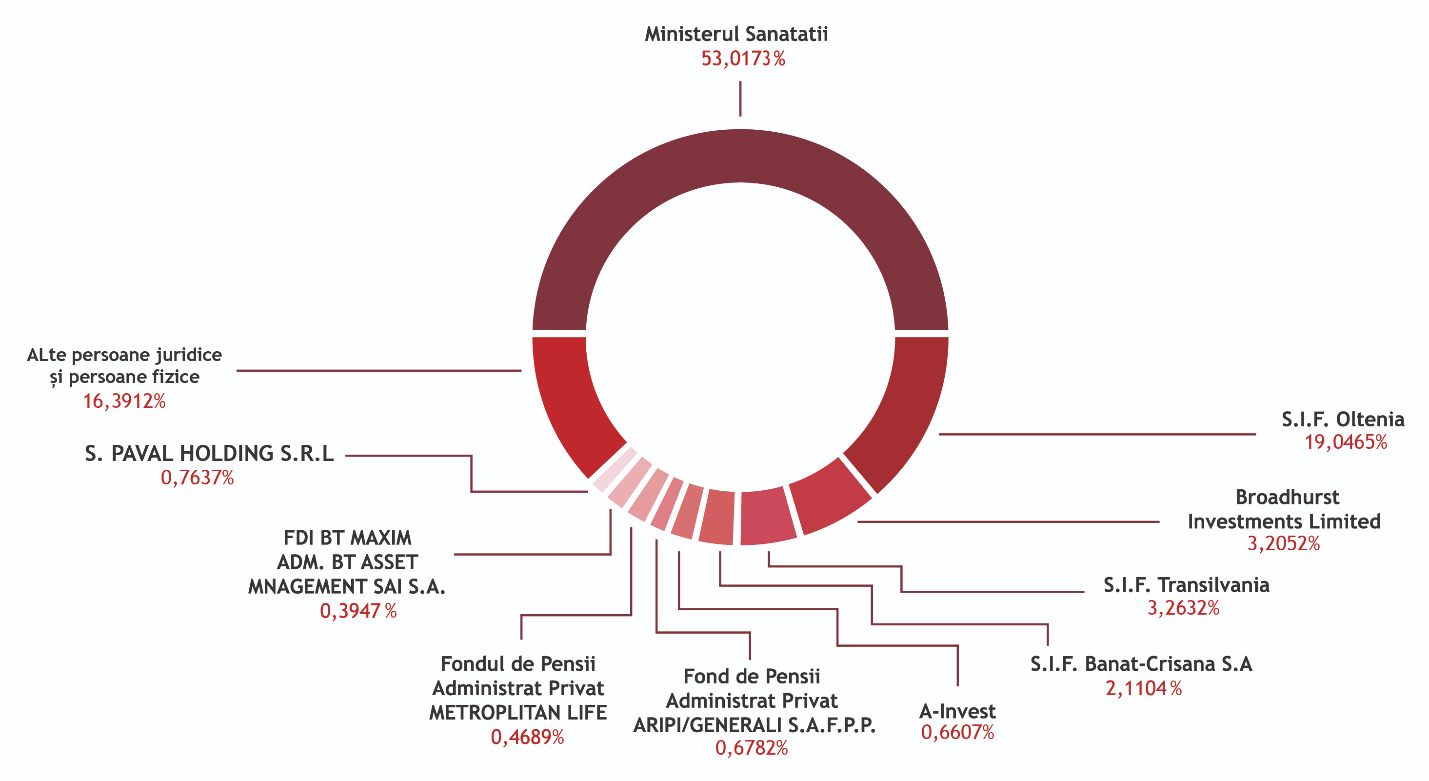            Clase de actionari:Persoane juridice – 86,0834 %Persoane fizice – 13,9166 %                   Referitor la SC Antibiotice SA Iași, în ceea ce privește piața valorilor mobiliare, precizăm:Antibiotice pe piata de capitalTitlurile emise de Antibiotice sunt listate la categoria PREMIUM a Bursei de Valori Bucuresti sub simbol ATB, incepand cu anul 1997.Prima tranzactie a fost inregistrata la data de 16 aprilie 1997, la un pret de referinta de 0,3500 lei/actiune. Maximul istoric a fost atins la 10 iulie 2007, cu pretul de 2,1700 lei/actiune, iar minimul istoric de 0,0650 lei/actiune a fost inregistrat la data de 8 iunie 2000.Actiunile companiei Antibiotice (ATB), tranzactionate la Bursa de Valori din Bucuresti sunt incluse in componenta indicelui BET-Plus, care cuprinde societatile romanesti listate pe piata BVB care indeplinesc criteriile minime de selectie cu exceptia societatilor de investitii financiare.In anul 2020, pretul minim al actiunii ATB a avut valoarea de 0,4130 lei. Pretul actiunii a crescut pana la valoarea maxima de 0,5550 lei/actiune.Capitalizarea bursiera a Antibiotice la data de 31 decembrie 2020 (ultima zi de tranzactionare din an) a fost de 326.270 mii lei.	                Actiuni Antibiotice – ATB / Piata Regular*    Calculat pe baza pretului acțiunii în ultima zi de tranzacționare din anul respectiv,**    Dividend propus,***   Calculul rezultatului pe acțiune se bazează pe profitul net al fiecarui an,****  Dividend pe actiune/pretul actiunii din prima zi de tranzactionare a fiecarui an,***** Rata de distributie a dividendului = (numărul total de acțiuni x dividend brut pe acțiune)/profit net total.Pe parcursul anului 2020 s-au tranzactionat 27.085.005 actiuni, in valoare de 13,76 milioane lei (2,8 milioane euro, 3,3 milioane usd), cu un pret mediu de 0,5079 lei/actiune. anului 2020In conformitate cu Capitolul VI, Sectiunea 2, Art. 92 – Codul B.V.B., calendarul de comunicare financiara pentru anul 2020 a fost dupa cum urmează:            Consiliul de Administratie s-a întrunit în 15 ședințe, înregistrand de fiecare dată o prezență de 100% și a adoptat decizii care i-au permis să își îndeplinească atribuțiile de o manieră efectivă și eficiența. Astfel, la întrunirile lunare, Consiliul de Administratie a analizat în detaliu rezultatele financiare obținute în perioada de raportare si cumulat de la începutul anului, cât și performanța economica în raport cu bugetul si cu perioada similară a anului trecut. Consiliul a solicitat, în funcție de situație, explicații amanunțit managementului executiv în legatură cu planurile de creștere a eficienței producției, planurile de investitii, provizioanele constituite, administrarea lichiditatilor, profitabilitatea operationala si generala a activitatii.              In urma analizei în detaliu a rezultatelor perioadei, Consiliul a decis aprobarea acestora în vederea publicării și trimiterii către Bursa de Valori București și Autoritatea deSupraveghere Financiară, încadrându-se de fiecare data in Calendarul de Comunicare.          Referitor la CN Unifarm SA:	În domeniul comerțului cu ridicata al produselor, Consiliul de Administratie a avut în vedere în principal:- diversificarea gamei de produse comercializate prin serviciul commercial-logistică și livrate prin depozitul farmaceutic al companiei;- încheierea de contracte cu partenerii din țară, din Uniunea Europeană pentru aprovizinarea depozitului propriu cu produse care nu sunt disponibile în țară;- identificarea unor furnizori de medicamente din Uniunea Europeană sau din import și achiziționarea în cel mai scurt timp a unor medicamente ca răspuns la solicitările Ministerului Sănătății, pe baza autorizației de furnizare de medicamente pentru nevoi special emise de minister în scopul asigurării tratamentului bolnavilor. În domeniul prestărilor de servicii farmaceutice de depozitare/eliberare și depozitare/distribuție produse, Consiliul de de Administratie a avut în vedere:- încheierea și derularea contractelor de prestări servicii de depozitare și distribuție produse care constituie a doua sursă de venituri a companiei după cea de comerț engross de produse;      IV.  Indicatori economico-financiari și nefinanciariÎn temeiul prevederilor OG nr. 26/2013 privind întărirea disciplinei financiare la nivelul unor operatori economici la care statul sau unităţile administrativ-teritoriale sunt acţionari unici ori majoritari sau deţin direct ori indirect o participaţie majoritară, aprobată cu completări prin Legea nr. 47/2014, au fost instituite o serie de reguli privind fundamentarea bugetelor de venituri și cheltuieli ale operatorilor economici la care statul este acționar unic sau majoritar, respectiv:   “a) respectarea politicii Guvernului şi respectiv a unităţilor administrativ-teritoriale privind îmbunătăţirea performanţelor economico-financiare ale operatorilor economici;    b) respectarea obiectivelor de politică salarială stabilită prin legea anuală a bugetului de stat;     c) criteriile de performanţă specifice şi obiectivele cuantificate privind reducerea plăţilor şi creanţelor restante, reducerea pierderilor, creşterea profitului, a cifrei de afaceri, precum şi creşterea productivităţii muncii, prevăzute în contractele de mandat, stabilite în corelaţie cu strategia de administrare a Consiliului de administraţie/Consiliului de supraveghere şi a planului de management al directorilor/membrilor directoratului operatorilor economici;    d) programele de achiziţii de bunuri şi servicii pentru desfăşurarea activităţii, fundamentate pe baza posibilităţilor reale de plată a acestora;    e) programele de investiţii şi dotări, fundamentate în limita surselor legale de finanţare a acestora;    f) programele de reducere a plăţilor/creanţelor restante.”Actul normativ prevede, de asemenea, o serie de reguli referitoare la fundamentarea veniturilor, creșterea câștigului mediu brut lunar pe salariat, reguli ce trebuie respectate de operatorii economici în ceea ce privește execuția bugetară, condițiile în care se poate proceda la rectificarea bugetelor, contravenții pentru nerespectarea acestor reguli. În mod concret, bugetele de venituri și cheltuieli ale operatorilor economici la care statul este acționar unic sau majoritar, pentru anul 2019, au respectat prevederile OG nr. 26/2013 privind intărirea disciplinei financiare la nivelul unor operatori economici la care statul sau unitatile administrativ – teritoriale sunt acționari unici ori majoritari sau dețin direct ori indirect o participare majoritara, cu modificarile si completarile ulterioare.Situația principalilor indicatori realizați la nivelul întreprinprinderilor publice la 31.12.2020, se prezintă astfel: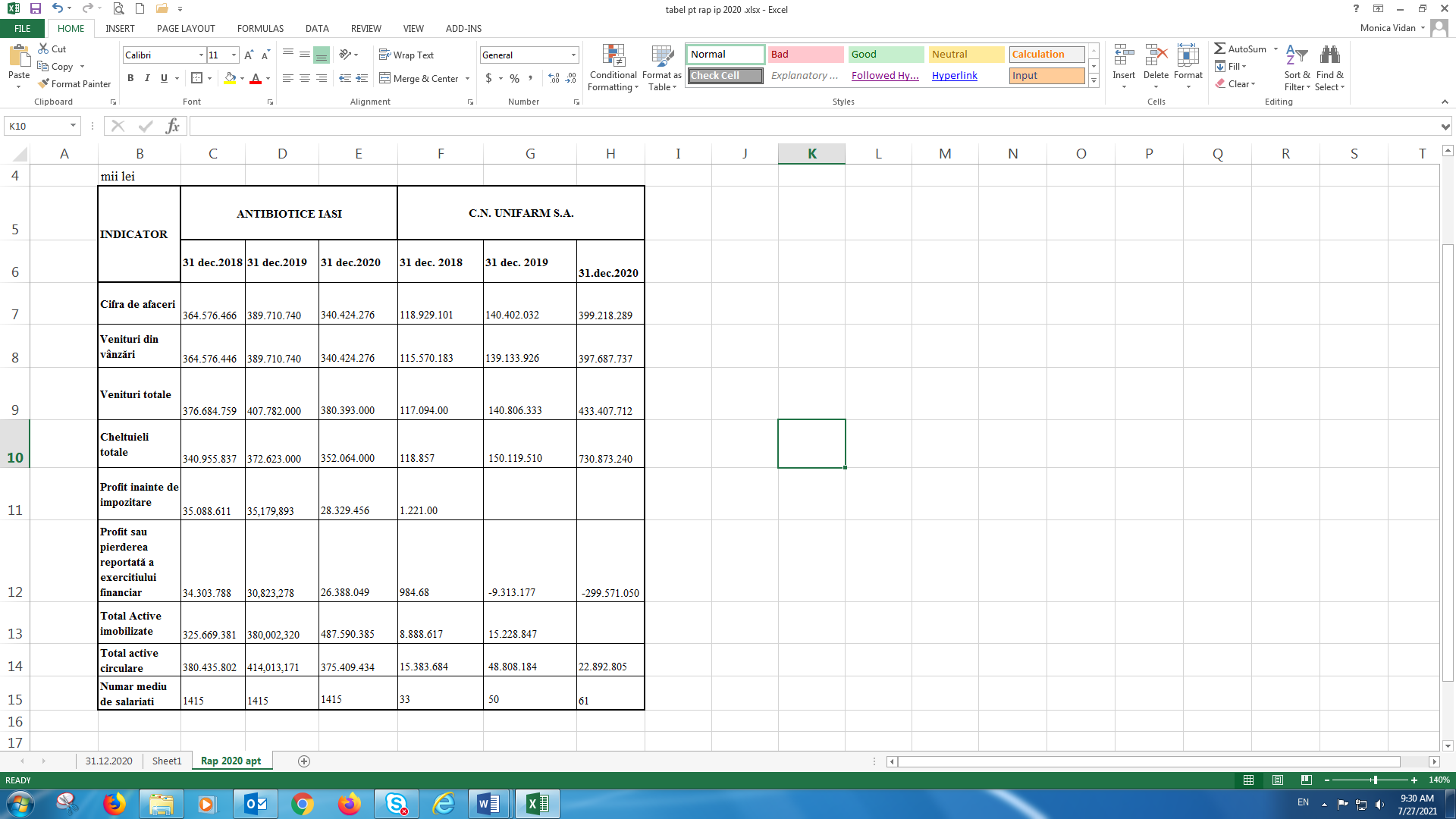 ele și informațiile expuse în prezentul raport se pot extrage  următoare	VI. CONCLUZII	Rezultatele economico-financiare înregistrate de întreprinderile publice aflate sub autoritatea sau în administrarea Ministerului Sătății în anul 2020 sunt în ansamblul lor pozitive, evidențiind preocuparea comună a ministerului și întreprinderilor publice pentru desfășurarea activității operatorilor economici în condițiile unui mediu concurențial, global aflat în dinamică. co-MINISTRUIoana MihăilăMINISTERUL SANATATII (*)53,0173%S.I.F. OLTENIA (*)19,0465%S.I.F. TRANSILVANIA3,2632%BROADHURST INVESTMENTS LIMITED3,2052%S.I.F. BANAT-CRISANA S.A.2,1104%S. PAVAL HOLDING S.R.L.0,7637%FONDUL DE PENSII ADMINISTRAT PRIVAT ARIPI0,6782%A - INVEST0,6607%FOND DE PENSII ADMINISTRAT PRIVAT METROPOLITAN LIFE0,4689%FDI BT MAXIM ADM. BT ASSET MANAGEMENT SAI SA0,3947%Alti actionari (42.285 actionari)16,3912%20162017201820192020Numar actiuni671.338.040671.338.040671.338.040671.338.040671.338.040Capitalizare bursiera (mii lei)*349.096361.180326.942341.040326.270Capitalizare bursiera (mii euro)*76.87577.51170.10071.37066.935Capitalizare bursiera (mii $)*81.12392.81380.25979.87382.163Valoare totala tranzactionata (milioane lei)61291514Nr. actiuni tranzactionate12.555.86621.113.56517.109.26330.364.29227.085.005Pret deschidere (lei/actiune)0,53200,52000,57800,48000,5120Pret maxim (lei/actiune)0,54200,59200,57800,52600,5550Pret minim (lei/actiune)0,42000,52000,45500,45000,4130Pret la sfarsitul perioadei (lei/actiune)0,52700,53800,48700,50800,4860Pret mediu (lei/actiune)0,50320,55850,50280,48510,5079Castig/actiune (lei/actiune)***0,04520,05000,05110,04590,0418Dividend brut/actiune (lei/actiune)**0,03840,0265525980,0099915060,0298797380,00330631Randamentul dividendului****4,05%4,59%2,056,2%6,5%Rata de distributie a dividendului*****52%53%20%65%8,4%